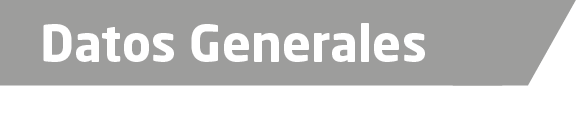 Nombre María Isabel Cruz AldamaGrado de Escolaridad Licenciatura en DerechoCédula Profesional 4178686Teléfono de Oficina 01-272-72-6-48-91Correo Electrónico chispa-II@hotmail.comDatos GeneralesFormación Académica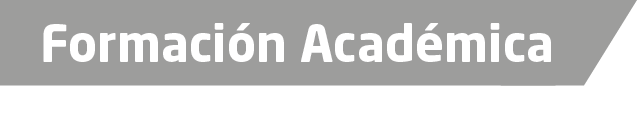 1998-2002Universidad del Golfo de México, campus Córdoba Trayectoria Profesional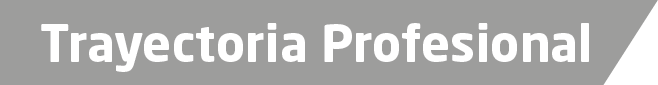 Abril- Julio 2005Oficial Secretario Interina en la Agencia del Ministerio Público de Cosamaloapan, Ver. Octubre 2005- septiembre 2009Oficial Secretario en la Agencia Primera del Ministerio Público Investigador de Córdoba, Ver. Febrero-Julio del 2011Oficial Secretario adscrita a la Subprocuraduría Especializada en Investigación de Delitos de Violencia contra las Mujeres, Xalapa, Ver.julio 2011-marzo 2014Oficial Secretario adscrita a la Agencia del Ministerio Público Especializada en delitos contra la Libertad, la Seguridad Sexual y contra la Familia de Córdoba, Ver.Marzo 2014-mayo 2015Agente del Ministerio Público en delitos contra la Libertad, la Seguridad Sexual y contra la Familia de Orizaba, Veracruz. Mayo 2015- A la fechaFiscal Primera Especializada en la Investigación de Delitos de Violencia contra la Familia, Mujeres, Niñas y Niños y Trata de Personas de Orizaba, Veracruz. s de Conocimiento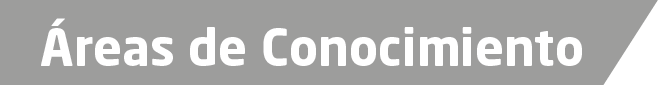 Derecho PenalDerecho Civil